государственное бюджетное общеобразовательное учреждение Самарской области основная общеобразовательная школа № 4 городского округа Отрадный Самарской области структурное подразделение детский сад № 9 446301, Самарская область, г,о. Отрадный, ул. Гайдара, 32,Телефоны: 8(84661) 2-14-24, 8 (84661)2-44-96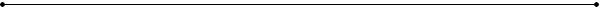 Аналитическая справка  по результатам внутренней системы оценки по критерию «Создание психолого-педагогических условий» в СП ГБОУ ООШ№4 детский сад№9за период  2021-2022 учебного года Создание психолого-педагогических условий – это одно из основных условий реализации ФГОС ДО. Задачи психолого-педагогической работы по формированию физических, интеллектуальных и личностных качеств детей в СП ГБОУ ООШ№4 г.о.Отрадный детский сад№9 решаются интегрировано в ходе освоения всех образовательных областей наряду с задачами, отражающими специфику каждой образовательной области. Требования к психолого-педагогическим условиям в ДОО системны и планомерны. Эти требования – адекватная, позитивная перспектива развития дошкольного образования. Собственная активность ребёнка и становление тех форм детской деятельности, в которых происходит детское развитие, во многом зависит от психологического климата, существующего в СП детский сад№9, а также от стиля взаимоотношений педагога с воспитанниками. Формирование профессионального взаимодействия педагогов с детьми дошкольного возраста основывается на: уважении педагога к человеческому достоинству воспитанников, формировании и поддержке их положительной самооценки, уверенности в собственных возможностях и способностях; индивидуальном подходе, учете зоны ближайшего развития ребёнка; мотивационном подходе; доброжелательном отношении к ребёнку. Повышению качества образовательной работы с воспитанниками способствует рационально организованная в группах развивающая среда, создающая условия для совместной деятельности детей и педагогов и позволяющая варьировать способы и формы организации их жизнедеятельности. Эффект и поддержка положительного эмоционального фона создается за счет вариативного и эффективного использования помещений как групповых комнат, так и помещений Детского сада в целом. Посещение нерегламентированной деятельности и образовательных ситуаций педагогов показало, что все сотрудники, без исключения, создают и поддерживают доброжелательную атмосферу в группе, что способствует установлению доверительных отношений с детьми: общаются с детьми дружелюбно, уважительно, вежливо; поддерживают доброжелательные отношения между детьми; голос взрослого не доминирует над голосами детей, в группе наблюдается естественный шум; взрослые не прибегают к негативным дисциплинарным методам, которые обижают, пугают или унижают детей; в индивидуальном общении с ребенком выбирают позицию «глаза на одном уровне»; учитывают потребность детей в поддержке взрослых; чутко реагируют на инициативу детей в общении, учитывают их возрастные и индивидуальные особенности; уделяют специальное внимание детям с особыми потребностями; при коррекции поведения детей чаще пользуются поощрением, поддержкой, чем порицанием и запрещением. При организации образовательного процесса используется: включенность воспитателя в деятельность наравне с детьми. добровольное присоединение детей к деятельности (без психического дисциплинарного принуждения). свободное общение и перемещение детей вовремя деятельности (при соответствии организации рабочего пространства). открытый временной конец занятия (каждый работает в своем темпе). Анализ просмотренной образовательной деятельности старшими воспитателями в период с января 2022 года по май 2022 года показал, что педагоги владеют методикой дошкольного образования и воспитания, приемами взаимодействия с детьми, прослеживается личностно-ориентированное взаимодействие с детьми. Много внимания уделяется формированию предпосылок учебной деятельности дошкольников, логического мышления, сообразительности. В процессе образовательной деятельности наблюдался положительный эмоциональный фон, партнерские взаимоотношения детей и взрослых за счет использования игры, внесения новых заданий, использования мультимедийной системы, заданий повышенной трудности, писем и т.п. Педагоги постоянно изучают и используют в своей профессиональной деятельности современные образовательные технологии, включая информационные образовательные ресурсы, современные педагогические технологии продуктивного, дифференцированного, развивающего обучения, занимаются самообразованием. Созданы условия для индивидуальных и коллективных игр и занятий, активности детей. Это позволяет детям организовывать разные игры и занятия в соответствии со своими интересами и замыслами, а также найти удобное, комфортное и безопасное место в зависимости от своего эмоционального состояния. При этом обеспечивается доступность ко всему содержанию развивающей среды, предоставляется детям возможность самостоятельно менять среду своих занятий и увлечений. Развивающая среда групповых помещений своевременно изменяется (обновляется) с учетом программы, темы недели, усложняющегося уровня умений детей и их половых различий. Педагоги стремятся к тому, чтобы материал каждой образовательной деятельности содержал что-то новое, был доступен и интересен детям.  Для успешного усвоения программного содержания систематически предусматривают не только сообщение нового материала, но и повторение, закрепление, самостоятельное использование детьми полученных представлений. Педагоги в своей работе решают следующие задачи: учет в своей деятельности с детьми возможности развития каждого возраста; развитие индивидуальных особенностей ребенка; создание благоприятного для развития ребенка климата в детском саду; оказание своевременной педагогической помощи, как детям, таки их родителям; подготовка детей к школьному обучению. Формирование профессионального взаимодействия педагогов с детьми дошкольного возраста основывается на: субъектном отношении педагога к ребенку; индивидуальном подходе, учете зоны ближайшего развития ребенка; мотивационном подходе; доброжелательном отношении к ребенку. Образовательный процесс включает как совместную деятельность взрослого с детьми, так свободную самостоятельную деятельность воспитанников. Ведущим видом деятельности детей является игра, поэтому предъявляются определенные требования к педагогам по организации сюжетно-ролевой игры. Такая форма организации дает возможность интегрировать различные виды игровой деятельности в образовательный процесс и максимально использовать возможности для совместной и самостоятельной деятельности детей, развивать инициативу и самостоятельность детей, начиная с младшего дошкольного возраста. Организация педагогической деятельности коллектива строится согласно целям и задачам годового плана на 2021 - 2022 уч. год, в котором заложены механизмы реализации программы развития СП детский сад№9.Организация детской деятельности происходит в следующих формах: организованная образовательная деятельность, совместная деятельность взрослого и детей, самостоятельная деятельность дошкольников. 	В 	детском 	саду используются различные 	формы 	организации 	обучения: непосредственно образовательная деятельность проводится группой, по подгруппам, индивидуально. При построении образовательного процесса количество учебных занятий и их продолжительность не превышает норму в соответствии с СанПиН. Обеспечивается баланс разных видов активности – умственной и физической.            Для профилактики утомляемости, образовательная деятельность, требующая большой умственной нагрузки (математика, обучение грамоте), сочетается с физкультурными и музыкальными занятиями. При организации педагогического процесса, в соответствии с ФГОС ДО, активно используются учебно-игровые методы и приемы, способствующие развитию и формированию познавательных интересов и социализации дошкольника. Психологическое сопровождение воспитательно - образовательного процесса в ДОО осуществляется педагогом-психологом, в плане работы которого определена основная цель - способствовать сохранению и укреплению здоровья участников воспитательно - образовательного процесса СП детский сад№9. При этом реализовываются задачи: повышение психологической компетентности по вопросам психологического и социального здоровья воспитанников, родителей, педагогов; обучение способам и приемам сохранения и укрепления психологического здоровья педагогов; выявление индивидуально-психологических особенностей развития ребенка (личностных и интеллектуальных) по запросам от родителей, педагогов и внешних специалистов (работников поликлиник, центров развития, центров внешкольной работы, центров психолого-медико-социального сопровождения и пр.); создание условий по коррекции эмоционально-волевой сферы детей старшего дошкольного возраста, способствующих сохранению и укреплению психологического здоровья. индивидуальное психологическое консультирование: по профилактике неблагополучия в психологическом здоровье ребенка (страхи, тревожность, агрессивность). Результатом работы по данному направлению стало: повышение психологической компетентности участников образовательного процесса по данному вопросу; повысилась обращаемость к психологу по вопросу психологического здоровья дошкольников. Эффективно в работе педагога-психолога применяется консалтинговая помощь и педагогам и семьям воспитанников по следующим направления: создание условий для сохранения и укрепления психофизического здоровья и эмоционального благополучия детей; максимальное содействие полноценному психическому и личностному развитию ребенка; подготовка детей к новой социальной ситуации развития; • изучение индивидуальных особенностей детей в единстве интеллектуальной, эмоциональной и волевой сфер их проявления; оказание помощи детям, нуждающимся в особых обучающих программах и специальных формах организации деятельности; участие в создании оптимальных условий для развития и жизнедеятельности детей в моменты инновационных изменений работы ДОО; профилактическая и пропедевтическая работа с педагогами и родителями по развитию у детей личностных новообразований дошкольного возраста. обучение сотрудников ДОО и родителей полноценному развивающему общению с детьми; содействие формированию психологической компетентности сотрудников ДОО и родителей в закономерностях развития ребенка, в вопросах обучения и воспитания. Вывод: педагоги показали хороший уровень проведения мероприятий, качество и построение образовательной деятельности соответствует требованиям ФГОС ДО; кадровый состав, уровень педагогической культуры и профессионального мастерства педагогов, организация методической работы, позволяют осуществлять эффективную работу по реализации ФГОС ДОО. основной целью системы психолого-педагогического обеспечения педагогического процесса в ДОО выступает создание условий, направленных на полноценное психофизическое развитие детей и обеспечение их эмоционального благополучия; • формирование профессионального взаимодействия педагогов с детьми дошкольного возраста основывается на субъектном отношение педагога к ребенку, индивидуальном подходе, учете зоны ближайшего развития ребенка, мотивационном подходе, доброжелательном отношении к ребенку. Рекомендации:Педагогам СП детский сад№9 усовершенствовать предметно-развивающую среду для каждой категории детей с ОВЗ.Педагогу-психологу проектировать и корректировать деятельность на основе анализа достигнутых результатов совместно с педагогами ДО.Руководитель экспертной комиссии___________Е.А.КовригинаЭксперт: и.о.старшего воспитателя____________Л.И.Соболева